DEKLARACJA PŁATNOŚCI CZESNEGOw roku akademickim 2020/2021Imię i nazwisko: ……………………….…………..…………………Rok studiów: …………………Stopień: ………………………Kierunek: ……………………………………………………………..Telefon kontaktowy: ………………………………Deklaruję w roku akademickim 2020/2021 wnosić czesne w następującej liczbie rat (zaznaczyć właściwe):1 rata             		2 raty           			10 rat			12 ratOpłaty należy wnosić na indywidualne konta bankowe studenta. Numer konta zostanie przesłany drogą pocztową na adres domowy wraz z informacją o wpisaniu na listę studentów przed pierwszym terminem płatności. W przypadku wezwania przez pracownika uczelni student ma obowiązek przedstawić dowód wpłaty czesnego.Nie wywiązywanie się z wnoszenia opłat w określonych terminach spowoduje skreślenie z listy studentów (zgodnie z postanowieniami regulaminu studiów § 21).ZŁOŻENIE DEKLARACJI JEST OBOWIĄZKOWE.Szczecin, dnia ………………………..……..                                         ……………..……………………………                                                                                                                        podpis 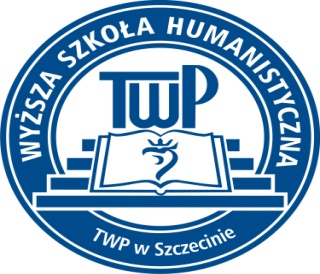 WYŻSZA SZKOŁA HUMANISTYCZNATOWARZYSTWA WIEDZY POWSZECHNEJW SZCZECINIE